Дмитренко Владимир АлексеевичExperience:Position applied for: Electrical EngineerDate of birth: 31.08.1954 (age: 63)Citizenship: UkraineResidence permit in Ukraine: NoCountry of residence: UkraineCity of residence: SevastopolPermanent address: Косарева 27-131Contact Tel. No: +38 (050) 194-89-11E-Mail: vladimir-dm@km.ruU.S. visa: NoE.U. visa: NoUkrainian biometric international passport: Not specifiedDate available from: 23.05.2009English knowledge: ModerateMinimum salary: 4000 $ per month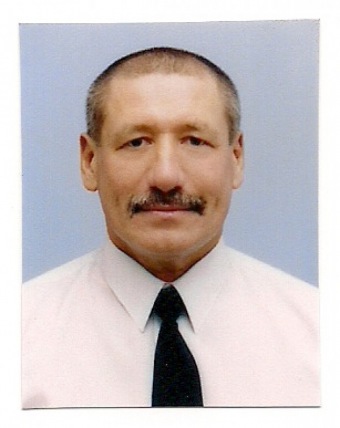 PositionFrom / ToVessel nameVessel typeDWTMEBHPFlagShipownerCrewing06.06.2008-06.04.2009MV"PETANI"Bulk Carrier7522812226MaltaCardiff MarineSea Way19.06.2007-23.04.2008MV"DANAE"Bulk Carrier7510615190GreeceDiana Shipping Inc.Sea Way14.11.2006-29.04.2007MV"Cape Eagle"Bulk Carrier16147519398UKZodiac MaritimeTranscontract15.03.2006-27.09.2006MV"DUHALLOW"Bulk Carrier12277413978BermudaZodiac MaritimeTranscontract11.02.2005-23.11.2005MV"RUTLAND"Bulk Carrier17001322018BermudaZodiac MaritimeTranscontract